Artist and Youth Work Grant Scheme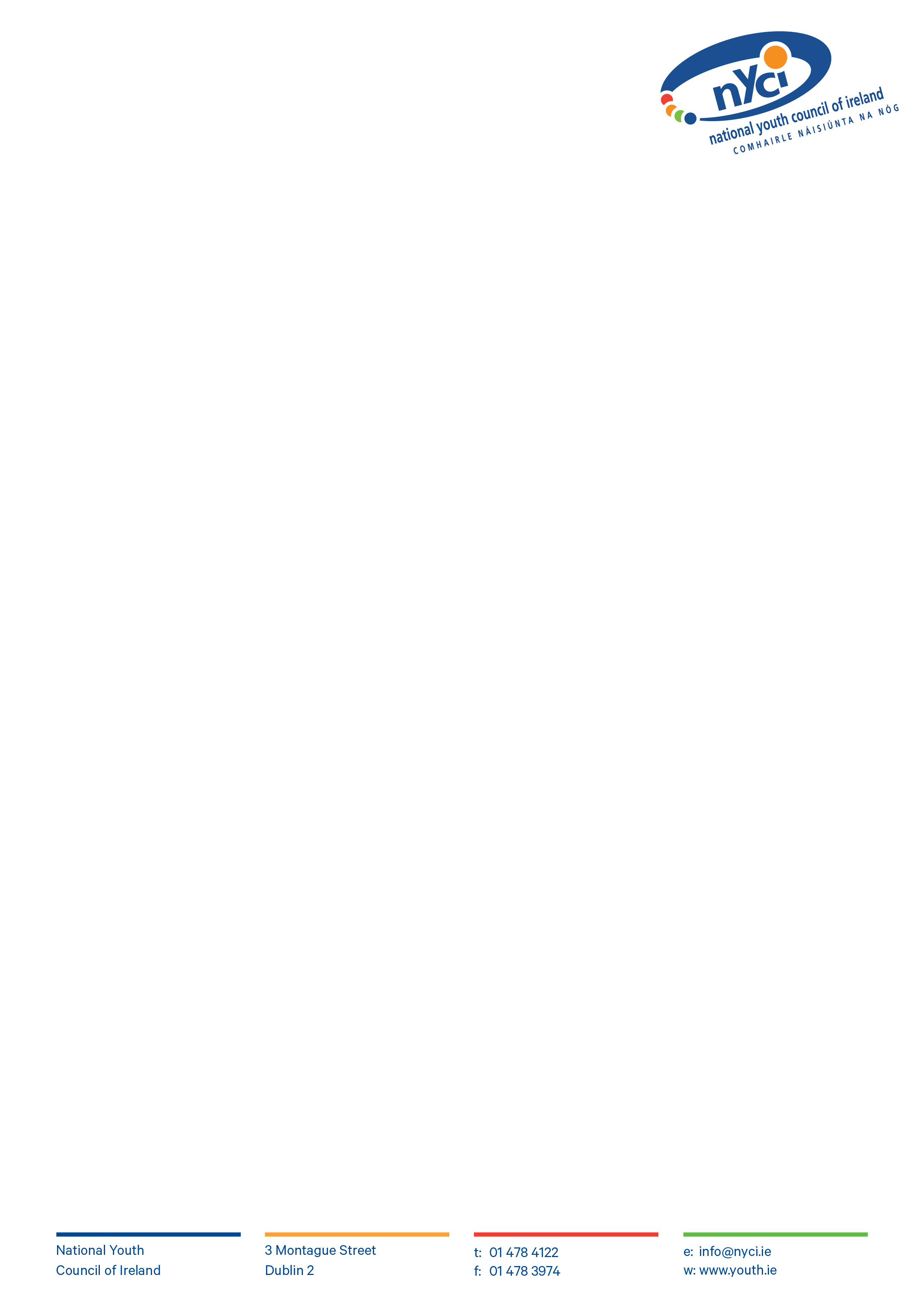 Template:  Income and Expenditure Information INCOMEDETAILAMOUNTAmount requested through the Artist and Youth Work Residency SchemeArtist and Youth Work Residency SchemeOther  Income (in kind)Other  Income (in cash)TOTAL INCOMEEXPENDITUREArtistic CostsAdministrative CostsOther CostsEvaluation/Monitoring CostsTOTAL EXPENDITURE